1. АОУ РС (Я) ДПО «Институт развития образования и повышения квалификацииим. С. Н. Донского - II» «Современный урок - основа эффективности и качества образования» (в объеме 48 ч.) 2015г.2. ГБПОУ РС (Я) «Вилюйский педагогический колледж им. Н.Г. Чернышевского» «Инклюзивное образование как ресурс развития коррекционно-развивающего обучения» (в объеме 72 ч.) 2017г.3. ГБПОУ РС (Я) «Вилюйский педагогический колледж им. Н.Г. Чернышевского» «» (в объеме 72 ч.) 2017г. «Совершенствование ИКТ-компетентности педагогов в условиях реализации ФГОС» (в объеме 72 ч.) 2017г.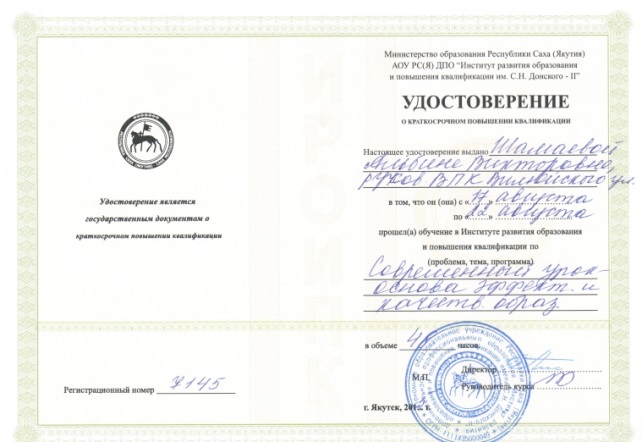 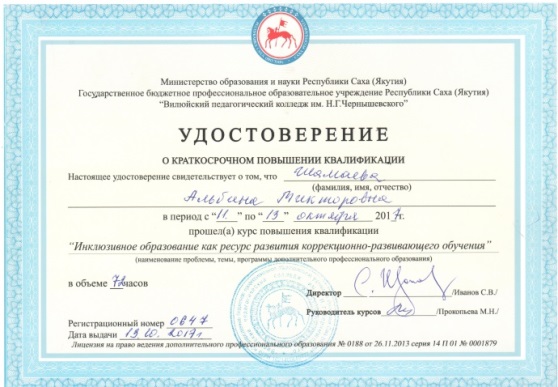 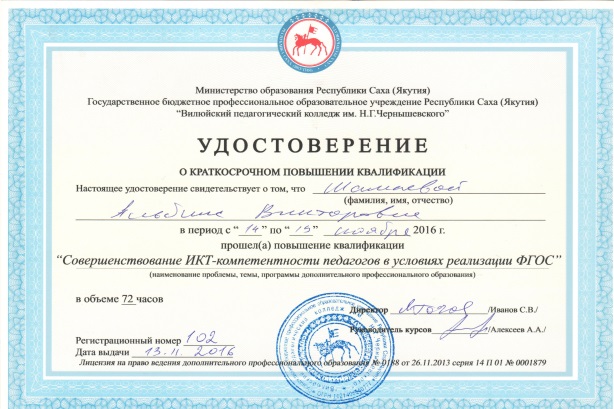 